AG 3 – Agriculture Accounting     	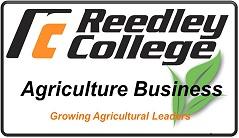 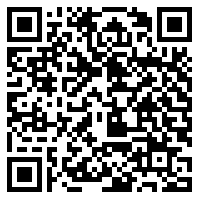 Reedley College Fall 2015Lecture:	M W	1:00 – 1:50	AGR 2		Kevin Woodard		Section 57001 Lab: 	TH	12:00 – 2:50	AGR 1		Neil TungSection 57002 Lab: 	TH	3:00 – 5:50	AGR 1		Neil Tung	Contact InformationInstructor: Kevin Woodard	Office: AGR 12Phone: 638-3641 ext. 3719	Office Hours:	M-W-F	9:00 am – 10:00amE-mail: kevin.woodard@reedleycollege.edu	Also by arrangement Course Description	Course Specifics:	3 Units - 2 lecture and 3 lab hours per weekBasic Skills Advisories:	Eligibility for Eng 125, Eng 126, and Math 101Fundamentals of keeping various types of records for farms and agri-businesses, including:  inventory depreciation, cash and accrual record keeping, tax reporting, financial statements, enterprise accounting, and computer accounting.  Includes credit and finance concepts and investments analysis.Text/MaterialsRequired Text: 	Accounting for Agriculture, Skidmore, Soft Data, 2001Optional Text:	Introduction to Agricultural Accounting, Wheeling, 2008Required Materials:	CalculatorCourse OutcomesDevelop a balance sheet for an agricultural enterprise and utilize ratio calculations to determine if the enterprise is financially solvent. Develop an income statement for an agricultural enterprise and determine enterprise’s net profit or loss. Journalize and post financial transactions in a double entry record keeping system.Course ObjectivesDefine the value of agricultural recordsDefine common agricultural bookkeeping termsDesign and explain a set of agricultural accountsDemonstrate the principles of accrual accounting by opening, analyzing and entering transactions, and closing a set of double-entry accounting recordsCalculate measures of earnings applicable to agricultural records and construct an income statementDetermine efficiencies of an agricultural business through the use of accounts and determine the cost per unit of productionContrast the basic methods of depreciation and calculate depreciation amountsUtilize computer spreadsheet templates for common accounting skillsCompute income tax effects for an agricultural enterpriseDefine and calculate the amounts and balances of loans; including interest, principal and amortization factorsCourse OutlineLecture Outline:Importance of Record KeepingInventoryValuation and adjustments for goods soldDepreciation methods/taxesFinancial StatementsCash flowIncomeBalance sheetAnalysis of statementsAccounting MethodsCash/accrualSingle/double entryCredit and FinanceLoans and payment schedulesCredit sourcesDiscounting notesPayroll AccountingTax PlanningComputer Applications for Farm AccountingLab Outline:Single Entry BookkeepingDouble Entry BookkeepingAccounting CyclePractice Agriculture ExamplesAgriculture Loan FactorsAgriculture Investment FactorsFinancial StatementsBalance SheetIncome StatementAg Business Financial AnalysisCost Recovery MethodsMACRS (GDS)Straight Line (ADS)Tax Strategies for AgricultureAttendanceAttendance is mandatory since the majority of learning occurs in the lecture/laboratory environment.Students are personally responsible for obtaining notes/information missed due to an absence. Notes/information can be obtained from a fellow classmate or by meeting with the instructor during regularly scheduled office hours.Please notify the instructor if you know in advance that you will be absent from class.College policy dictates that an instructor should drop a student with two consecutive weeks of unexcused absences (i.e., class meets two times per week, 4 unexcused absences equals a drop: class meets 1 time per week, 2 unexcused absences equals a drop). At the end of the 9th week of instruction, no withdrawals are permitted and the student must receive a grade.Make-up tests and assignments will only be allowed for emergency situations and pre-excused absences.Methods for Measuring Student Achievement and Determining GradesThe methods for measuring student achievement & determining grades are:WritingLaboratory reports and written homeworkProblem SolvingExams, quizzes, homework problems, laboratory reportsExaminationsMultiple Choice, True/False, Matching and CompletionAll assignments are due at the beginning of the class session on the date due. Late assignments can be submitted for grading; however, all late assignments will receive a deduction in the amount of 50% of the overall point value for that specific assignment.Course Grade DeterminationTests will be true/false, multiple choice, short answer, and essay questions.  Written laboratory reports and written homework will be required.  Course emphasis will be placed on analysis of records and accounting.	Tests		55%	Lab Work	25%	Quizzes		10%	Homework	10%Letter grades will be calculated by using the following standard percentage point evaluation:A = 90-100%B = 80-89%C = 70-79%D = 60-69%F = under 60%Policy on Cheating & PlagiarismIn keeping with the philosophy that students are entitled to the best education available, and in compliance with Board Policy, each student is expected to exert an entirely honest and individual effort toward attaining an education.  Violations of this policy will result in disqualification for the course.Accommodations for Students with DisabilitiesIf you have a verified need for an academic accommodation or materials in alternate media (i.e., Braille, large print, electronic text, etc.) per the Americans with Disabilities Act (ADA) or Section 504 of the Rehabilitation Act, please contact me as soon as possible.Behavioral StandardsIt is a common courtesy to turn off all electronic devices (i.e., cell phones, mp3 players, etc…) when in a group setting. Please exercise this courtesy!Students are expected to conduct themselves in a mature and responsible manner that respects the rights of all other individuals.Important DatesLast Day to Register for a Full-Term Class	September 4Labor Day Holiday	September 7Last Day to Drop a Class (letter grades assigned after this date)	October 16Veterans Day Observed	November 11Thanksgiving Holiday Observed	November 26 - 27Finals Week	December 14 - 18Final Exam	Wednesday, December  14th, 1:00 pm – 2:50 pm